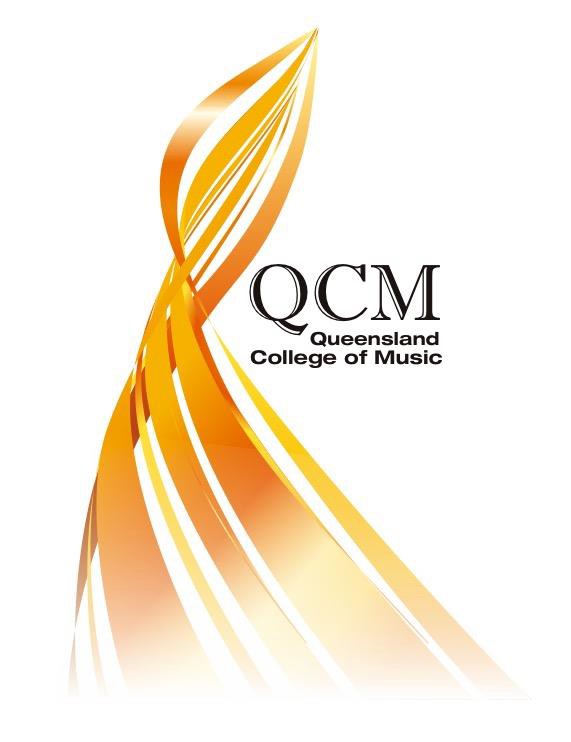 ENROLMENT KITLevel 1, Unit 5, 14 Annerley Road Woolloongabba QLD 4102www.qcm.qld.edu.au   admin@qcm.qld.edu.au   07 3191 8532ABN: 57 164 451 012   RTO: 40821   CRICOS: 03466GWELCOME ENROLMENT KITQualificationsDelivery modelsRights and responsibilitiesConsent formsAuthority to release to a third partyPermission to store USIPermission to photographMedical informationVerificationAn enrolment formA complaints and appeals formFee scheduleQUALIFICATIONSThe amount of training varies with the qualification however all qualifications require individual practice time, rehearsals, performances, and individual study time.The level of qualification and the units of competency will be discussed with you at the time of the audition.  Audition details can be found on the website www.qcm.qld.edu.auDELIVERY MODELSStudents study with QCM in different ways. Some students attend the College, some high school students study in their school using QCM resources and some students are distance music education students.A student can attend the College for 20 hours a week for four, 8 week terms.A senior high school student studying music at school can attend the College for one day a week for four, 8 week terms.A senior high school student can be in a school music class where the school has an agreement with QCM to deliver training on its behalf. QCM provides all learning materials and assessment items to the supervising teacher. All work is assessed to determine competency by QCM staff.A senior high school student can apply to study with QCM as a distance music education student. The school will approve such arrangement and provide educational support to the learner as detailed in an agreement with the school. QCM provides all learning materials and assessment items to the student. All work is assessed to determine competency by QCM staff. Students will be required to forward videos of performances and evidence of instrumental instruction, practice and rehearsal.RIGHTS AND RESPONSIBILITIESRIGHTS AND RESPONSIBILITIES OF LEARNERS CONSENT FORMSAuthority to release information to a third partyCompleting and signing this form will allow a representative from the Queensland College of  Music Pty Ltd to discuss and release aspects of your training records held by QCM to government and regulatory authorities.Name: ……………………………………………………………………………………………………………………………………………. Contact address: …………………………………………………………………………………………………………………………….………………………………………………………………………………………………………………………………………………………. Contact Phone: ……………………………………………………………………………………………………………………………. Email Address: ………………………………………………………………………………………………………………………………..……………………………..hereby authorises QCM to the release of information to government and regulatory authorities as required relating to a person’s enrolment and completion  documentation with the Queensland College of Music Pty Ltd.Student Name: …………………………………………………………………………………………………………………………… Signature: …………………………………………………………………………………………Date: ……………………………Write “Signed by Me (name)”Parent/Guardian Name:………………………………………………………………………………………………………………………..……………………...Signature: …………………………………………………………………………………………Date: ……………………………Write “Signed by Me (name)”PERMISSION TO STORE USI FOR STUDENTSThe Australian Government requires all students participating in vocational education qualifications to have a Unique Student Identifier (USI). The Queensland College of Music is required to collect and verify a student’s USI for the purpose of reporting on training activities and to issue a qualification.I give permission for the Queensland College of Music as a registered training organisation to store my USI in the College’s database.…………………………………………….	………………………………………….Name of Parent or Guardian	Name of Student……………………………………………..	………………………………………………Signature of Parent or Guardian	Signature of StudentWrite “Signed by Me (name)”	Write “Signed by Me (name)”……………………………………………………….	………………………………………………Date	DatePhotographic / Media Consent FormI hereby consent to the collection  and  use  of  my  personal images  by  photography  or video  recording.I acknowledge these may be used on the Queensland College of  Music  Pty  Ltd  website,   in  newsletters  and  publications.I further acknowledge that my image may be used by  the  College  to  promote the  College  in  the  future.I understand that no personal information, such as names, will be used in any publications  unless  express  consent   is  given.I also understand that my consent can be withdrawn at  anytime  in  writing  to  the  Director   at  Queensland  College  of  Music  Pty   Ltd.CONSENT FORMI  ……………………………………………………………………………………………………Name   of  person  giving  consent   &  parent/ guardian  if  under   18   years  of    ageConsent to the use of photographs or video footage for  use  on  the  Queensland College  of  Music  Pty  Ltd  website,   in  newsletters  and    publications.Consent to the use of photographs  or  video  footage  being  used  to  promote  future QCM  events.I further understand that this consent may  be  withdrawn  by  me  at  anytime, upon  written  notice.I  give  this  consent   voluntarily.…………………………………………………..	……………………………………………….. Signature  of  person   giving  consent		Signature  of  parent/ guardian  <   18Write “Signed by Me (name)”				Write “Signed by Me (name)”Date:MEDICAL FORM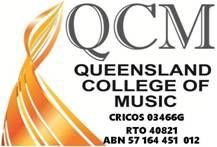 It is important to answer the following four questions and provide as much information as possible.Does the student have a pre-existing medical condition (please circle):	Yes	No If yes, please provide details (e.g. severity, medication, special care required):For severe medical conditions, please attach an Emergency Action PlanHas the student been diagnosed with any medical condition, not listed above, that a medical practitioner should be aware of if medical treatment is required (including allergies to medication)? (please circle)	Yes      NoIf yes, please provide details (e.g. severity, medication, special care required):Please list any conditions or health issues, not listed above, that the College should be aware of while they are responsible for the health, safety and welfare of the student.MedicationAdministration of medicationAll medications must be labelled with the student’s name and kept with the student at all times during their time at the College and clear written instructions with respect to prescribed medication (and non-prescribed medication, if necessary) must be handed to the supervising staff including dosage to be taken, specific storage conditions, time to be taken and details of administration (for example, to be taken with food). It will be the responsibility of the student to keep his/her own medications, to store securely and appropriately and administer as required. All medication must be supplied in original packaging. In the case of prescribed medication, the medication must be supplied with a doctor’s note confirming the prescription and necessity for a particular condition.QCM is responsible for the health, safety and welfare of students while they are attending the College and while they are in our care. If the Student becomes ill or has an accident, the supervising staff will contact the Student’s emergency contact immediately, in advance of treatment being sought. However, this will not necessarily happen:for minor illness or injury;in the event of an emergency where immediate action is required;if the parent or emergency contact cannot be reached;if it is impractical to contact the emergency contact before treatment is sought.I hereby authorise any of the supervising staff to:obtain, on my child’s behalf, such medical assistance my child may require in the event of an accident or illness; andconsent to my child receiving any medical or surgical attention deemed necessary by a medical practitioner; andadminister such first-aid as the supervising staff considers to be reasonably necessary; andadminister or assist my child administer their medication referred to above, in the event of an emergency situation.I accept liability for all costs incurred in obtaining such medical treatment and undertake to reimburse the College the full amount of any costs incurred on my child’s behalf.DeclarationI hereby declare that the foregoing medical information is true and correct and includes all relevant information.VERIFICATIONS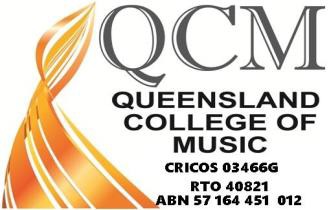 Queensland College of Music Pty Ltd Enrolment FormPlease complete all details on this enrolment form. This will be used to enrol you in the course you are seeking and provide statistical data as required by our registration as a training organisation.Qualification Name:   	Status: RPL/Full-time/Part-timeDelivery Method:  At QCM/At School/ Distance music education studentParticipated in audition:	Yes  NoUSI number: 	LUI number:  	Personal detailsTitle: 	First Name: 	Middle Name:	Last Name: 	Date of Birth: 	/ 	/ 	2016 School Year (if applicable): 10  11  12Gender Details:	Male   FemaleResidential Address:Street:Suburb: 	Postcode: 	State:  	Postal Address:	As above	OR	Fill out details belowStreet:  	Suburb: 	Postcode: 	State:  	Contact Details:Telephone: 	Mobile:  	Email: 	Parents email:  	School Contact Details (if applicable):School Name:	School Contact Name: 	Contact Telephone:	Contact Email:  	Employment Data:Of the following categories, which BEST describes your current employment status?Full-time employee	Part-time employee  Not employed (not seeking work)Self- employed	Employer	Employed – unpaid workerUnemployed (seeking F/T work)	Unemployed (seeking P/T work)	StudentLanguage and cultural diversity:In which country were you born?	 		City of Birth:  	Do you have Australian citizenship? Yes No   If No, Country of Citizenship  	Do you speak a language other than English at home?No	Yes	please specify:  	How well do you speak English?Very well	Well	Not well	Not at allDo you identify as being of Aboriginal or Torres Strait Islander origin?No	Yes, Aboriginal	Yes, Torres Strait IslanderSchooling:Are you still attending secondary school?  Yes NoIndicate the highest COMPLETED level of schooling and the year of completion.Year 12 or equivalent   Year:  	Year 10 or equivalent   Year:  	Year 8 or equivalent	Year:  	Year 11 or equivalent   Year:  	Year 9 or equivalent	Year:  	Previous Qualifications Achieved:Have you successfully completed any of the following qualifications? Yes NoIf yes, tick the applicable box or boxes.Bachelor degree or higher	DiplomaCertificate IV or Advanced CertificateCertificate III or trade certificateCertificate IIDisability:Do you consider yourself to have a disability, impairment or a long term health condition?Yes	NoIf yes, please indicate the areas of disability, impairment or long-term health conditions.Hearing	PhysicalIntellectual	MentalVision	LearningAcquired Brain Impairment	Medical ConditionOther  	If yes, please specify:  	Reasons for StudyOf the following categories, which BEST describes your main reason for undertaking this qualification?to get a job	to develop my existing businessto start my own business	to try for a different careerto get a better job or promotion	to get extra skills for my jobit is a job requirement	to get into another course of studyfor personal interest/ self-development	Other  	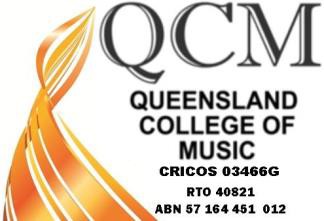 Queensland College of Music Pty LtdRTO 40821Complaints and Appeals FormClient’s Name: 	Nature of Complaint or AppealPlease use specific detail (dates etc)Complaint or Grievance Against:Client’s Signature:	Date  	Accepted by: 	Position: 	Full Time LearnersSCHEDULE OF FEESAS AT 1st September, 2016 to 2017*For Partner Schools the cost per school student is $33 per unit of competency from Certificate II, III IV and Diploma and $100 Administration fee.*For Distance Music Education Students the cost per student is $66 per unit of competency from Certificate II, III, IV and Diploma and $100 Administration fee.* For high school students attending one day a week the cost is half the fees stated above.Maximum Additional ChargesLevel 1, Unit 5, 14 Annerley Road Woolloongabba QLD 4102www.qcm.qld.edu.au   admin@qcm.qld.edu.au   07 3191 8532ABN: 57 164 451 012   RTO: 40821   CRICOS: 03466GQualificationTermsWeeks per termHours per weekAdditional hoursCUA20615 Certificate II in Music Industry484Individual practice time, rehearsals, performances, and individual study time.CUA30915 Certificate III in Music Industry486Individual practice time, rehearsals, performances, and individual study time.CUA40915 Certificate IV in Music Industry4820Individual practice time, rehearsals, performances, and individual study time.CU50815 Diploma of Music Industry4820Individual practice time, rehearsals, performances, and individual study time.RIGHTS RESPONSIBILITIES access to a safe learning attend all classes, undertake personal and group practices as scheduled and report absences to the College dress in a manner that reflects well on the College with attention to personal appearance and hygiene participate in public performances as requested  complete all assessment tasks as required and within timelines stated  abide by the policies and procedures of the Queensland College of Music. The College has procedures in relation to reporting hazards, incidents and injuries, dealing with emergencies and accessing First Aid facilities.  take the initiative to consult and negotiate with trainers when problems arise behave in an acceptable manner, use appropriate language and respect  all learners ensure a safe learning environment for everyone. No alcohol, drugs or smoking on the property respect for College property and the property of others. No eating or drinking when working at computers or with instruments inform QCM of change to contact details pay fees in a timely manner conserve resources environment attend all classes, undertake personal and group practices as scheduled and report absences to the College dress in a manner that reflects well on the College with attention to personal appearance and hygiene participate in public performances as requested  complete all assessment tasks as required and within timelines stated  abide by the policies and procedures of the Queensland College of Music. The College has procedures in relation to reporting hazards, incidents and injuries, dealing with emergencies and accessing First Aid facilities.  take the initiative to consult and negotiate with trainers when problems arise behave in an acceptable manner, use appropriate language and respect  all learners ensure a safe learning environment for everyone. No alcohol, drugs or smoking on the property respect for College property and the property of others. No eating or drinking when working at computers or with instruments inform QCM of change to contact details pay fees in a timely manner conserve resources attend all classes, undertake personal and group practices as scheduled and report absences to the College dress in a manner that reflects well on the College with attention to personal appearance and hygiene participate in public performances as requested  complete all assessment tasks as required and within timelines stated  abide by the policies and procedures of the Queensland College of Music. The College has procedures in relation to reporting hazards, incidents and injuries, dealing with emergencies and accessing First Aid facilities.  take the initiative to consult and negotiate with trainers when problems arise behave in an acceptable manner, use appropriate language and respect  all learners ensure a safe learning environment for everyone. No alcohol, drugs or smoking on the property respect for College property and the property of others. No eating or drinking when working at computers or with instruments inform QCM of change to contact details pay fees in a timely manner conserve resources access to personal records and attend all classes, undertake personal and group practices as scheduled and report absences to the College dress in a manner that reflects well on the College with attention to personal appearance and hygiene participate in public performances as requested  complete all assessment tasks as required and within timelines stated  abide by the policies and procedures of the Queensland College of Music. The College has procedures in relation to reporting hazards, incidents and injuries, dealing with emergencies and accessing First Aid facilities.  take the initiative to consult and negotiate with trainers when problems arise behave in an acceptable manner, use appropriate language and respect  all learners ensure a safe learning environment for everyone. No alcohol, drugs or smoking on the property respect for College property and the property of others. No eating or drinking when working at computers or with instruments inform QCM of change to contact details pay fees in a timely manner conserve resources results attend all classes, undertake personal and group practices as scheduled and report absences to the College dress in a manner that reflects well on the College with attention to personal appearance and hygiene participate in public performances as requested  complete all assessment tasks as required and within timelines stated  abide by the policies and procedures of the Queensland College of Music. The College has procedures in relation to reporting hazards, incidents and injuries, dealing with emergencies and accessing First Aid facilities.  take the initiative to consult and negotiate with trainers when problems arise behave in an acceptable manner, use appropriate language and respect  all learners ensure a safe learning environment for everyone. No alcohol, drugs or smoking on the property respect for College property and the property of others. No eating or drinking when working at computers or with instruments inform QCM of change to contact details pay fees in a timely manner conserve resources attend all classes, undertake personal and group practices as scheduled and report absences to the College dress in a manner that reflects well on the College with attention to personal appearance and hygiene participate in public performances as requested  complete all assessment tasks as required and within timelines stated  abide by the policies and procedures of the Queensland College of Music. The College has procedures in relation to reporting hazards, incidents and injuries, dealing with emergencies and accessing First Aid facilities.  take the initiative to consult and negotiate with trainers when problems arise behave in an acceptable manner, use appropriate language and respect  all learners ensure a safe learning environment for everyone. No alcohol, drugs or smoking on the property respect for College property and the property of others. No eating or drinking when working at computers or with instruments inform QCM of change to contact details pay fees in a timely manner conserve resources personal information to remain attend all classes, undertake personal and group practices as scheduled and report absences to the College dress in a manner that reflects well on the College with attention to personal appearance and hygiene participate in public performances as requested  complete all assessment tasks as required and within timelines stated  abide by the policies and procedures of the Queensland College of Music. The College has procedures in relation to reporting hazards, incidents and injuries, dealing with emergencies and accessing First Aid facilities.  take the initiative to consult and negotiate with trainers when problems arise behave in an acceptable manner, use appropriate language and respect  all learners ensure a safe learning environment for everyone. No alcohol, drugs or smoking on the property respect for College property and the property of others. No eating or drinking when working at computers or with instruments inform QCM of change to contact details pay fees in a timely manner conserve resources private and confidential attend all classes, undertake personal and group practices as scheduled and report absences to the College dress in a manner that reflects well on the College with attention to personal appearance and hygiene participate in public performances as requested  complete all assessment tasks as required and within timelines stated  abide by the policies and procedures of the Queensland College of Music. The College has procedures in relation to reporting hazards, incidents and injuries, dealing with emergencies and accessing First Aid facilities.  take the initiative to consult and negotiate with trainers when problems arise behave in an acceptable manner, use appropriate language and respect  all learners ensure a safe learning environment for everyone. No alcohol, drugs or smoking on the property respect for College property and the property of others. No eating or drinking when working at computers or with instruments inform QCM of change to contact details pay fees in a timely manner conserve resources attend all classes, undertake personal and group practices as scheduled and report absences to the College dress in a manner that reflects well on the College with attention to personal appearance and hygiene participate in public performances as requested  complete all assessment tasks as required and within timelines stated  abide by the policies and procedures of the Queensland College of Music. The College has procedures in relation to reporting hazards, incidents and injuries, dealing with emergencies and accessing First Aid facilities.  take the initiative to consult and negotiate with trainers when problems arise behave in an acceptable manner, use appropriate language and respect  all learners ensure a safe learning environment for everyone. No alcohol, drugs or smoking on the property respect for College property and the property of others. No eating or drinking when working at computers or with instruments inform QCM of change to contact details pay fees in a timely manner conserve resources quality training, resources and attend all classes, undertake personal and group practices as scheduled and report absences to the College dress in a manner that reflects well on the College with attention to personal appearance and hygiene participate in public performances as requested  complete all assessment tasks as required and within timelines stated  abide by the policies and procedures of the Queensland College of Music. The College has procedures in relation to reporting hazards, incidents and injuries, dealing with emergencies and accessing First Aid facilities.  take the initiative to consult and negotiate with trainers when problems arise behave in an acceptable manner, use appropriate language and respect  all learners ensure a safe learning environment for everyone. No alcohol, drugs or smoking on the property respect for College property and the property of others. No eating or drinking when working at computers or with instruments inform QCM of change to contact details pay fees in a timely manner conserve resources equipment attend all classes, undertake personal and group practices as scheduled and report absences to the College dress in a manner that reflects well on the College with attention to personal appearance and hygiene participate in public performances as requested  complete all assessment tasks as required and within timelines stated  abide by the policies and procedures of the Queensland College of Music. The College has procedures in relation to reporting hazards, incidents and injuries, dealing with emergencies and accessing First Aid facilities.  take the initiative to consult and negotiate with trainers when problems arise behave in an acceptable manner, use appropriate language and respect  all learners ensure a safe learning environment for everyone. No alcohol, drugs or smoking on the property respect for College property and the property of others. No eating or drinking when working at computers or with instruments inform QCM of change to contact details pay fees in a timely manner conserve resources attend all classes, undertake personal and group practices as scheduled and report absences to the College dress in a manner that reflects well on the College with attention to personal appearance and hygiene participate in public performances as requested  complete all assessment tasks as required and within timelines stated  abide by the policies and procedures of the Queensland College of Music. The College has procedures in relation to reporting hazards, incidents and injuries, dealing with emergencies and accessing First Aid facilities.  take the initiative to consult and negotiate with trainers when problems arise behave in an acceptable manner, use appropriate language and respect  all learners ensure a safe learning environment for everyone. No alcohol, drugs or smoking on the property respect for College property and the property of others. No eating or drinking when working at computers or with instruments inform QCM of change to contact details pay fees in a timely manner conserve resources to provide feedback on training attend all classes, undertake personal and group practices as scheduled and report absences to the College dress in a manner that reflects well on the College with attention to personal appearance and hygiene participate in public performances as requested  complete all assessment tasks as required and within timelines stated  abide by the policies and procedures of the Queensland College of Music. The College has procedures in relation to reporting hazards, incidents and injuries, dealing with emergencies and accessing First Aid facilities.  take the initiative to consult and negotiate with trainers when problems arise behave in an acceptable manner, use appropriate language and respect  all learners ensure a safe learning environment for everyone. No alcohol, drugs or smoking on the property respect for College property and the property of others. No eating or drinking when working at computers or with instruments inform QCM of change to contact details pay fees in a timely manner conserve resources and assessment attend all classes, undertake personal and group practices as scheduled and report absences to the College dress in a manner that reflects well on the College with attention to personal appearance and hygiene participate in public performances as requested  complete all assessment tasks as required and within timelines stated  abide by the policies and procedures of the Queensland College of Music. The College has procedures in relation to reporting hazards, incidents and injuries, dealing with emergencies and accessing First Aid facilities.  take the initiative to consult and negotiate with trainers when problems arise behave in an acceptable manner, use appropriate language and respect  all learners ensure a safe learning environment for everyone. No alcohol, drugs or smoking on the property respect for College property and the property of others. No eating or drinking when working at computers or with instruments inform QCM of change to contact details pay fees in a timely manner conserve resources attend all classes, undertake personal and group practices as scheduled and report absences to the College dress in a manner that reflects well on the College with attention to personal appearance and hygiene participate in public performances as requested  complete all assessment tasks as required and within timelines stated  abide by the policies and procedures of the Queensland College of Music. The College has procedures in relation to reporting hazards, incidents and injuries, dealing with emergencies and accessing First Aid facilities.  take the initiative to consult and negotiate with trainers when problems arise behave in an acceptable manner, use appropriate language and respect  all learners ensure a safe learning environment for everyone. No alcohol, drugs or smoking on the property respect for College property and the property of others. No eating or drinking when working at computers or with instruments inform QCM of change to contact details pay fees in a timely manner conserve resources assessment that is fair and flexible attend all classes, undertake personal and group practices as scheduled and report absences to the College dress in a manner that reflects well on the College with attention to personal appearance and hygiene participate in public performances as requested  complete all assessment tasks as required and within timelines stated  abide by the policies and procedures of the Queensland College of Music. The College has procedures in relation to reporting hazards, incidents and injuries, dealing with emergencies and accessing First Aid facilities.  take the initiative to consult and negotiate with trainers when problems arise behave in an acceptable manner, use appropriate language and respect  all learners ensure a safe learning environment for everyone. No alcohol, drugs or smoking on the property respect for College property and the property of others. No eating or drinking when working at computers or with instruments inform QCM of change to contact details pay fees in a timely manner conserve resources and that offers RPL opportunities attend all classes, undertake personal and group practices as scheduled and report absences to the College dress in a manner that reflects well on the College with attention to personal appearance and hygiene participate in public performances as requested  complete all assessment tasks as required and within timelines stated  abide by the policies and procedures of the Queensland College of Music. The College has procedures in relation to reporting hazards, incidents and injuries, dealing with emergencies and accessing First Aid facilities.  take the initiative to consult and negotiate with trainers when problems arise behave in an acceptable manner, use appropriate language and respect  all learners ensure a safe learning environment for everyone. No alcohol, drugs or smoking on the property respect for College property and the property of others. No eating or drinking when working at computers or with instruments inform QCM of change to contact details pay fees in a timely manner conserve resources and adjustment of assessment attend all classes, undertake personal and group practices as scheduled and report absences to the College dress in a manner that reflects well on the College with attention to personal appearance and hygiene participate in public performances as requested  complete all assessment tasks as required and within timelines stated  abide by the policies and procedures of the Queensland College of Music. The College has procedures in relation to reporting hazards, incidents and injuries, dealing with emergencies and accessing First Aid facilities.  take the initiative to consult and negotiate with trainers when problems arise behave in an acceptable manner, use appropriate language and respect  all learners ensure a safe learning environment for everyone. No alcohol, drugs or smoking on the property respect for College property and the property of others. No eating or drinking when working at computers or with instruments inform QCM of change to contact details pay fees in a timely manner conserve resources tasks attend all classes, undertake personal and group practices as scheduled and report absences to the College dress in a manner that reflects well on the College with attention to personal appearance and hygiene participate in public performances as requested  complete all assessment tasks as required and within timelines stated  abide by the policies and procedures of the Queensland College of Music. The College has procedures in relation to reporting hazards, incidents and injuries, dealing with emergencies and accessing First Aid facilities.  take the initiative to consult and negotiate with trainers when problems arise behave in an acceptable manner, use appropriate language and respect  all learners ensure a safe learning environment for everyone. No alcohol, drugs or smoking on the property respect for College property and the property of others. No eating or drinking when working at computers or with instruments inform QCM of change to contact details pay fees in a timely manner conserve resources attend all classes, undertake personal and group practices as scheduled and report absences to the College dress in a manner that reflects well on the College with attention to personal appearance and hygiene participate in public performances as requested  complete all assessment tasks as required and within timelines stated  abide by the policies and procedures of the Queensland College of Music. The College has procedures in relation to reporting hazards, incidents and injuries, dealing with emergencies and accessing First Aid facilities.  take the initiative to consult and negotiate with trainers when problems arise behave in an acceptable manner, use appropriate language and respect  all learners ensure a safe learning environment for everyone. No alcohol, drugs or smoking on the property respect for College property and the property of others. No eating or drinking when working at computers or with instruments inform QCM of change to contact details pay fees in a timely manner conserve resources to constructive feedback on attend all classes, undertake personal and group practices as scheduled and report absences to the College dress in a manner that reflects well on the College with attention to personal appearance and hygiene participate in public performances as requested  complete all assessment tasks as required and within timelines stated  abide by the policies and procedures of the Queensland College of Music. The College has procedures in relation to reporting hazards, incidents and injuries, dealing with emergencies and accessing First Aid facilities.  take the initiative to consult and negotiate with trainers when problems arise behave in an acceptable manner, use appropriate language and respect  all learners ensure a safe learning environment for everyone. No alcohol, drugs or smoking on the property respect for College property and the property of others. No eating or drinking when working at computers or with instruments inform QCM of change to contact details pay fees in a timely manner conserve resources assessment tasks and an attend all classes, undertake personal and group practices as scheduled and report absences to the College dress in a manner that reflects well on the College with attention to personal appearance and hygiene participate in public performances as requested  complete all assessment tasks as required and within timelines stated  abide by the policies and procedures of the Queensland College of Music. The College has procedures in relation to reporting hazards, incidents and injuries, dealing with emergencies and accessing First Aid facilities.  take the initiative to consult and negotiate with trainers when problems arise behave in an acceptable manner, use appropriate language and respect  all learners ensure a safe learning environment for everyone. No alcohol, drugs or smoking on the property respect for College property and the property of others. No eating or drinking when working at computers or with instruments inform QCM of change to contact details pay fees in a timely manner conserve resources opportunity to resubmit attend all classes, undertake personal and group practices as scheduled and report absences to the College dress in a manner that reflects well on the College with attention to personal appearance and hygiene participate in public performances as requested  complete all assessment tasks as required and within timelines stated  abide by the policies and procedures of the Queensland College of Music. The College has procedures in relation to reporting hazards, incidents and injuries, dealing with emergencies and accessing First Aid facilities.  take the initiative to consult and negotiate with trainers when problems arise behave in an acceptable manner, use appropriate language and respect  all learners ensure a safe learning environment for everyone. No alcohol, drugs or smoking on the property respect for College property and the property of others. No eating or drinking when working at computers or with instruments inform QCM of change to contact details pay fees in a timely manner conserve resources attend all classes, undertake personal and group practices as scheduled and report absences to the College dress in a manner that reflects well on the College with attention to personal appearance and hygiene participate in public performances as requested  complete all assessment tasks as required and within timelines stated  abide by the policies and procedures of the Queensland College of Music. The College has procedures in relation to reporting hazards, incidents and injuries, dealing with emergencies and accessing First Aid facilities.  take the initiative to consult and negotiate with trainers when problems arise behave in an acceptable manner, use appropriate language and respect  all learners ensure a safe learning environment for everyone. No alcohol, drugs or smoking on the property respect for College property and the property of others. No eating or drinking when working at computers or with instruments inform QCM of change to contact details pay fees in a timely manner conserve resources educational and support services attend all classes, undertake personal and group practices as scheduled and report absences to the College dress in a manner that reflects well on the College with attention to personal appearance and hygiene participate in public performances as requested  complete all assessment tasks as required and within timelines stated  abide by the policies and procedures of the Queensland College of Music. The College has procedures in relation to reporting hazards, incidents and injuries, dealing with emergencies and accessing First Aid facilities.  take the initiative to consult and negotiate with trainers when problems arise behave in an acceptable manner, use appropriate language and respect  all learners ensure a safe learning environment for everyone. No alcohol, drugs or smoking on the property respect for College property and the property of others. No eating or drinking when working at computers or with instruments inform QCM of change to contact details pay fees in a timely manner conserve resources including literacy and numeracy attend all classes, undertake personal and group practices as scheduled and report absences to the College dress in a manner that reflects well on the College with attention to personal appearance and hygiene participate in public performances as requested  complete all assessment tasks as required and within timelines stated  abide by the policies and procedures of the Queensland College of Music. The College has procedures in relation to reporting hazards, incidents and injuries, dealing with emergencies and accessing First Aid facilities.  take the initiative to consult and negotiate with trainers when problems arise behave in an acceptable manner, use appropriate language and respect  all learners ensure a safe learning environment for everyone. No alcohol, drugs or smoking on the property respect for College property and the property of others. No eating or drinking when working at computers or with instruments inform QCM of change to contact details pay fees in a timely manner conserve resources support attend all classes, undertake personal and group practices as scheduled and report absences to the College dress in a manner that reflects well on the College with attention to personal appearance and hygiene participate in public performances as requested  complete all assessment tasks as required and within timelines stated  abide by the policies and procedures of the Queensland College of Music. The College has procedures in relation to reporting hazards, incidents and injuries, dealing with emergencies and accessing First Aid facilities.  take the initiative to consult and negotiate with trainers when problems arise behave in an acceptable manner, use appropriate language and respect  all learners ensure a safe learning environment for everyone. No alcohol, drugs or smoking on the property respect for College property and the property of others. No eating or drinking when working at computers or with instruments inform QCM of change to contact details pay fees in a timely manner conserve resources attend all classes, undertake personal and group practices as scheduled and report absences to the College dress in a manner that reflects well on the College with attention to personal appearance and hygiene participate in public performances as requested  complete all assessment tasks as required and within timelines stated  abide by the policies and procedures of the Queensland College of Music. The College has procedures in relation to reporting hazards, incidents and injuries, dealing with emergencies and accessing First Aid facilities.  take the initiative to consult and negotiate with trainers when problems arise behave in an acceptable manner, use appropriate language and respect  all learners ensure a safe learning environment for everyone. No alcohol, drugs or smoking on the property respect for College property and the property of others. No eating or drinking when working at computers or with instruments inform QCM of change to contact details pay fees in a timely manner conserve resources access to complaints and appeals attend all classes, undertake personal and group practices as scheduled and report absences to the College dress in a manner that reflects well on the College with attention to personal appearance and hygiene participate in public performances as requested  complete all assessment tasks as required and within timelines stated  abide by the policies and procedures of the Queensland College of Music. The College has procedures in relation to reporting hazards, incidents and injuries, dealing with emergencies and accessing First Aid facilities.  take the initiative to consult and negotiate with trainers when problems arise behave in an acceptable manner, use appropriate language and respect  all learners ensure a safe learning environment for everyone. No alcohol, drugs or smoking on the property respect for College property and the property of others. No eating or drinking when working at computers or with instruments inform QCM of change to contact details pay fees in a timely manner conserve resources processes attend all classes, undertake personal and group practices as scheduled and report absences to the College dress in a manner that reflects well on the College with attention to personal appearance and hygiene participate in public performances as requested  complete all assessment tasks as required and within timelines stated  abide by the policies and procedures of the Queensland College of Music. The College has procedures in relation to reporting hazards, incidents and injuries, dealing with emergencies and accessing First Aid facilities.  take the initiative to consult and negotiate with trainers when problems arise behave in an acceptable manner, use appropriate language and respect  all learners ensure a safe learning environment for everyone. No alcohol, drugs or smoking on the property respect for College property and the property of others. No eating or drinking when working at computers or with instruments inform QCM of change to contact details pay fees in a timely manner conserve resources Student and contact detailsStudent and contact detailsStudent name:School:Emergency contact:Please note - parents are automatically the 1st and 2nd emergency contact unless otherwise statedRelationship to the student:Tel (home):Tel (work):Tel (mobile):24/7 contact number requiredEmail:Student’s doctor detailsStudent’s doctor detailsStudent’s doctor detailsStudent’s doctor detailsName of doctor:Tel:Name of medical practice:Address:Email:Medical specialist details (if applicable)Medical specialist details (if applicable)Medical specialist details (if applicable)Medical specialist details (if applicable)Name of doctor:Tel:Address:Email:Prescribed medication:Please give details of any prescribed medication being taken by your child – include dosage, frequency and any doctor’s instructions:Please give details of any prescribed medication being taken by your child – include dosage, frequency and any doctor’s instructions:Non-prescribed medication:QualificationCourse feesIndividual unitsCUA20615Certificate II in Music Industry(8 units of competency)$2200$275CUA30915Certificate III in Music Industry(11 units of competency)$3025$275CUA40915Certificate IV in Music Industry(14 units of competency)$3850$275CUA50815Diploma of Music Industry(16 units of competency)$7040$440Administration fee$100Resource charge$100Replacement certificate or statement$20Audition fee$60QCM T-ShirtRPL ApplicationCertificate II, III and IV	$660Diploma	$1320Room Hire Per hour	$20$25Per day$200